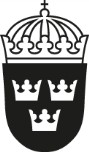 Rootsi õigusaktide koguMäärus, millega muudetakse määrust (2014:425) pestitsiidide kohtaVälja antud 24. märts 2021Seoses pestitsiidide määrusega (2014:425) sätestab valitsus,et praegune 3. peatüki § 11a nimetatakse ümber 3. peatüki § 11b;et 1. peatüki paragrahv 1 ning 2. peatüki paragrahvid 11, 12, 14, 20, 25, 37–39 ja 40–43 sõnastatakse allpool esitatud viisil;et 3. peatüki paragrahvile 11 vahetult eelnev pealkiri asendatakse järgmisega: „Biotsiidide kasutamise teadmisnõuded ja koolitus“;et lisatakse üheksa uut paragrahvi, 2. peatüki paragrahv 37a, paragrahv 38a, paragrahv 40a, paragrahv 41a ja paragrahv 43a, 3. peatüki paragrahv 11a, paragrahv 13a, paragrahv 14a ja paragrahv 18a ning need sõnastatakse allpool esitatud viisil.1. peatükk§ 1 Käesolev määrus sisaldab sätteid taimekaitsevahendite või biotsiidide kujul kasutatavatele pestitsiididele lubade andmise ja kasutamise kohta. Määrus antakse välja järgmise alusel:– keskkonnaseadustiku 14. peatüki § 8 seoses 2. peatüki paragrahvidega 4, 8, 9, 17–19, 21 ja 22,§ 23 lõigetega 1 ja 2, §-idega 24, 26 ja 27, § 28 lõikega 1, § 30, § 32 lõikega 1, § 33–35a, § 36 lõigetega 1 ja 2, § 37, § 37a lõikega 1, § 38 lõigetega 1 ja 2, § 38a lõikega 1, § 39–42, § 43 lõikega 1, § 43a lõikega 1, § 44 lõikega 1, § 47 lõikega 1, § 50–52, § 53 lõikega 1, § 54, § 55 lõikega 1, § 56, § 57 lõikega 1, § 58 lõigetega 1 ja 2, § 59 lõikega 1, § 60–62 ja § 63 lõikega 1, 3. peatüki § 1 lõikega 2, §-idega 5, 7, 8, 11 ja 11b-13,14, 15 ja 17, § 18 esimese lõiguga ja teise lõigu esimese lausega, § 19 lõikega 1, § 20 lõikega 1, § 21 esimese lõigu esimese lausega ja teise lõiguga, samuti 4. peatüki §-idega 1–14, 16–27 ja § 30 esimene lause,keskkonnaseadustiku 14. peatüki § 13 seoses 2. peatüki paragrahvidega 5, 10, 29, 30, 45 ja 46;3. peatüki paragrahvidega 9 ja 10 ning 4. peatüki paragrahvidega 25, 28 ja 29,valitsusdokumendi 8. peatüki § 11 seoses 2. peatüki paragrahvidega 14 ja 25 ning 3. peatükiparagrahvidega 13a, 14a ja 18a javalitsusdokumendi 8. peatüki paragrahv 7 seoses muude sätetega.SFS 2021:229Avaldatud:25. märts 202112. peatükk§ 11 Taimekaitsevahendite kasutajatele pakutakse koolitust, kus pakutakse piisavalt teadmisi Euroopa Parlamendi ja nõukogu 21. oktoobri 2009. aasta direktiivi 2009/128/EÜ (millega kehtestatakse ühenduse tegevusraamistik pestitsiidide säästva kasutamise saavutamiseks) I lisas loetletud teemavaldkondade kohta. Koolitust pakubRootsi põllumajandusamet seoses kasutusegapõllumajanduses, metsanduses, parkide haldamises või aianduses;elamute kruntidel;kooli- ja lasteaiahoovides;mänguväljakutel, millele avalikkusel on juurdepääs;spordi- ja vabaajarajatistes;planeerimise ja ehitustööde ajal;teealadel ja nõlvadel;kruusaga pindadel või muudel hästi läbilaskvatel pindadel jaasfalt-, betoonpindadel või muudest kõvastunud materjalidest pindadel;Rootsi rahvaterviseamet seoses kasutusega laohoonetes ja muudes ladustamisrajatistes või nende ümber ningRootsi töökeskkonnaamet seoses muu kasutusega.§ 12 § 11 kohane koolitus koosneb põhi- ja täiendõppest ning lõpeb tasemeeksamiga. Koolitus viiakse läbi vastavalt õppekavale, mille on koostanud koolitust pakkuv keskasutus.Enne kursuse õppekava üle otsustamist konsulteerib asutus Rootsi kemikaaliameti ja teiste asjaomaste asutustega.§ 14 Rootsi põllumajandusamet, Rootsi rahvaterviseamet, Rootsi töökeskkonnaamet ja Rootsi kemikaaliamet võivad oma vastava vastutusala piires välja anda eeskirju, mille kohaselt maakonna haldusnõukogu pakub paragrahvides 11 ja 13 nimetatud koolitust ja kuidas maakonna haldusnõukogu koolitust läbi viib.§ 20	Paragrahvi 18 või 19 kohase kasutusloaga seotud küsimusi uuribRootsi põllumajandusamet seoses kasutusegapõllumajanduses, metsanduses, parkide haldamises või aianduses;elamute kruntidel;kooli- ja lasteaiahoovides;mänguväljakutel, millele avalikkusel on juurdepääs;spordi- ja vabaajarajatistes;planeerimise ja ehitustööde ajal;teealadel ja nõlvadel;kruusaga pindadel või muudel hästi läbilaskvatel pindadel jaasfalt-, betoonpindadel või muudest kõvastunud materjalidest pindadel;Rootsi rahvaterviseamet seoses kasutusega laohoonetes ja muudes ladustamisrajatistes või nende ümber ningRootsi töökeskkonnaamet seoses muu kasutusega.§ 25 Rootsi põllumajandusamet, Rootsi rahvaterviseamet ja Rootsi töökeskkonnaamet võivad oma vastava vastutusala piires anda välja eeskirju, millega nähakse ette loa- ja vabastusküsimused, mida vastavalt paragrahvidele 20 või 24 peab läbi vaatama ametiasutus, selle asemel kontrollib maakonna haldusnõukogu.SFS 2021:229§ 37	Taimekaitsevahendeid ei tohi kasutadaniitudel või karjamaadel, mis ei sobi kündmiseks, kuid mida saab kasutada niitmiseks või karjatamiseks;kooli- või lasteaiahoovides ning mänguväljakutel, millele on avalikkuse juurdepääs;parkides, aedades või muudel aladel, mis on mõeldud peamiselt puhkealadeks, millele on avalikkuse juurdepääs;professionaalselt mittekasutatavates eraldatud aiapiirkondades ja kasvuhoonetes;elamute kruntidel või potitaimedel koduaia keskkonnas võisiseruumides asuvatel taimedel, välja arvatud need, mis asuvad tootmisruumides, ladudes ja sarnastes ruumides.§ a Rootsi kemikaaliamet võib välja anda eeskirju selliste taimekaitsevahendite, mida peetakse inimeste tervisele ja keskkonnale piiratud ohuks, toimeainete paragrahvi 37 lõigete 2–6 kohaste keeldude erandite kohta.Enne eeskirjade välja andmist annab Rootsi kemikaaliamet muudele asjaomastele ametiasutustele võimaluse märkuste esitamiseks.§ Rootsi põllumajandusamet võib välja anda eeskirju paragrahvi 37 kohaste keeldude erandite kohta:vajaduse korral karantiini all olevate kahjurite sissetoomise, kohandumise ja leviku tõkestamiseks kooskõlas Euroopa Parlamendi ja nõukogu 26. oktoobri 2016. aasta määrusega (EL) 2016/2031, mis käsitleb taimekahjustajatevastaseid kaitsemeetmeid, millega muudetakse Euroopa Parlamendi ja nõukogu määruseid (EL) nr 228/2013, (EL) nr 652/2014 ja (EL) nr 1143/2014 ning millega tunnistatakse kehtetuks nõukogu direktiivid 69/464/EMÜ, 74/647/EMÜ, 93/85/EMÜ, 98/57/EÜ, 2000/29/EÜ, 2006/91/EÜ ja 2007/33/EMÜ, või kooskõlas seda määrust rakendavate sätetega võimis on vajalikud Rootsi riiklikus geenivaramus või Põhjamaade geneetilise ressursi keskuses säilitatud taimede kasvatamiseks.Rootsi põllumajandusamet võib välja anda eeskirju paragrahvi 37 lõike 1 kohase keelu erandite kohta, et tõkestada invasiivsete võõrliikide sissetoomist, kohandumist ja levikut.Enne eeskirjade kehtestamist annab Rootsi põllumajandusamet muudele asjaomastele ametiasutustele võimaluse märkuste esitamiseks.§ a Rootsi keskkonnakaitseamet võib välja anda eeskirju paragrahvi 37 lõigete 2–6 kohaste keeldude erandite kohta, et tõkestada invasiivsete võõrliikide sissetoomist, kohandumist ja levikut.Enne eeskirjade välja andmist annab Rootsi keskkonnakaitseamet muudele asjaomastele ametiasutustele võimaluse märkuste esitamiseks.§ Omavalitsuse nõukogu võib üksikjuhtudel teha paragrahvis 37 nimetatud keeldudest erandi, kui taimekaitsevahendi on heaks kiitnud Rootsi kemikaaliamet ja kasutus on kooskõlas heakskiitmise tingimustega jaseda on vaja Rootsi riiklikus geenivaramus või Põhjamaade geneetilise ressursi keskuses säilitatavate taimede kasvatamiseks võiseda on vaja muul erilisel põhjusel.§ Taimekaitsevahendeid on keelatud kasutada professionaalselt ilma omavalitsuse nõukogu eriloata järgmistel juhtudel:SFS 2021:229spordi- ja vabaajarajatistes;planeerimise ja ehitustööde ajal;nii teealadel kui ka kruusakattel ja muudel hästi läbilaskvatel pindadel jaasfalt- või betoonpindadel või muudest kõvastunud materjalidest pindadel.§ a	Paragrahvis 40 nimetatud loanõue ei kehti selliste taimekaitsevahendite puhul, mis on paragrahvis 37 esitatud kasutuskeelust vabastatud kooskõlas paragrahviga 37a välja antud eeskirjade kohaselt. Paragrahvi 40 lõigetes 3 ja 4 esitatud loanõue ei kehti taimekaitsevahenditekasutamiseleteealadel, et tõkestadainvasiivsete võõrliikide võikarantiini all olevate kahjurite sissetoomist, kohandumist ja levikut Euroopa Parlamendi ja nõukogu määruse (EL) 2016/2031 või seda määrust rakendavate sätete kohaselt, võinõlvadel.§ Taimekaitsevahendeid on keelatud kasutada professionaalselt ilma omavalitsuse nõukogu kirjalikult teavitamatateealadel, et tõkestadainvasiivsete võõrliikide võikarantiini all olevate kahjurite sissetoomist, kohandumist ja levikut Euroopa Parlamendi ja nõukogu määruse (EL) 2016/2031 või seda määrust rakendavate sätete kohaselt,nõlvadel, ningaladel, mille kohta ei kehti paragrahvi 37 kohane keeld või paragrahvi 40 kohane loanõue ja mille külgnev pindala ületab 1000 ruutmeetrit ja kus üldsus võib vabalt liikuda.Teatises nimetatud toiminguid võib alustada mitte varem kui neli nädalat pärast teatise esitamist, v.a juhul, kui nõukogu teisiti otsustab.§ a Paragrahvis 41 nimetatud teavitamise nõue ei kehti selliste taimekaitsevahendite puhul, mis on paragrahvis 37 esitatud kasutuskeelust vabastatud kooskõlas paragrahviga 37a välja antud eeskirjade kohaselt.Paragrahvi 41 lõike 1 punktis 3 nimetatud teavitamise nõue ei kehti kasutamisele põllumaal.§	Paragrahvi 37 lõike 1 ja paragrahvide 40 ja 41 sätteid ei kohaldata kasutuse suhtes,millele on omane punkttöötlus jamillel on niivõrd piiratud ulatus, et see ei ohusta inimeste tervist ega keskkonda.§	Rootsi keskkonnakaitseamet võibvälja anda üksikasjalikumad eeskirjad paragrahvi 39 lõike 2 kohase keelu kohta jamuuks kui metsamaal kasutamiseks mõeldud taimekaitsevahendite kasutamise kohta välja anda eeskirjad paragrahvide 40–42 jõustamiseks.Enne eeskirjade välja andmist annab Rootsi keskkonnakaitseamet muudele asjaomastele ametiasutustele võimaluse märkuste esitamiseks.SFS 2021:229§ 43a	Rootsi põllumajandusamet võib anda välja üksikasjalikumad eeskirjad keeldude kohta kooskõlas paragrahvi 39 lõikega 1.Enne eeskirjade välja andmist annab Rootsi põllumajandusamet muudele asjaomastele ametiasutustele võimaluse märkuste esitamiseks.3. peatükk§ 11a	§ 11 nimetatud eriteadmisi andvat koolitust pakuvad:Rootsi rahvaterviseamet seoses kahjurite ja taimekahjustajate vastaste meetmetega vastavalt keskkonnaseadustiku 9. peatüki §-le 9 ningRootsi töökeskkonnaamet seoses muu kasutusega.§ 13a Rootsi rahvaterviseamet võib välja anda eeskirju, et maakonna haldusnõukogu pakub § 11a lõikes 1 nimetatud koolitust ja kuidas maakonna haldusnõukogu koolitust läbi viib.§ 14a Rootsi töökeskkonnaamet võib välja anda eeskirju, et maakonna haldusnõukogu pakub § 11a lõikes 2 nimetatud koolitust ja kuidas maakonna haldusnõukogu koolitust läbi viib.§ 18a Rootsi rahvaterviseamet ja Rootsi töökeskkonnaamet võivad oma vastutusala piires anda välja eeskirju, mille kohaselt vaatab kasutuslubadega seotud küsimused selle asemel läbi maakonna haldusnõukogu.SFS 2021:229Määrus jõustub 1. oktoobril 2021.2. peatüki paragrahvi 40 kohaseid lube taimekaitsevahendite professionaalseks kasutamiseks, mis on otsustatud vastavalt vanematele eeskirjadele, kohaldatakse jätkuvalt, aga mitte pärast 31. detsembrit 2022.Valitsuse nimelPER BOLUNDMaria Jonsson (Keskkonnaminister)